台南高商學生個別諮商通知單親愛的你：最近好嗎？過的生活是你所喜歡的嗎？老師很希望能與你有更進一步的機會聊聊。這張個別諮商單是與你約定可以晤談的時間，該時段是可以請『公假』的。如果你（妳）確定可以前來，請事先告知該堂課的老師並請老師簽名！如果約定的時間無法前來，請儘早告訴輔導老師，我們將再擇期碰面~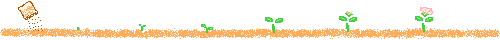 ________ 班 ____ 號 ____________ 同學，你好。請於_______ 年 ______  月 ______ 日 星期 ___________，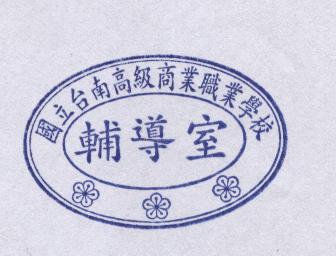 第_______節課，該堂課是______________________。至辦公室與輔導老師晤談。     期待你來 ！輔導老師：______________  老師簽名：              台南高商學生個別諮商通知單親愛的你：最近好嗎？過的生活是你所喜歡的嗎？老師很希望能與你有更進一步的機會聊聊。這張個別諮商單是與你約定可以晤談的時間，該時段是可以請『公假』的。如果你（妳）確定可以前來，請事先告知該堂課的老師並請老師簽名！如果約定的時間無法前來，請儘早告訴輔導老師，我們將再擇期碰面~________ 班 ____ 號 ____________ 同學，你好。請於_______ 年 ______  月 ______ 日 星期 ___________，第_______節課，該堂課是______________________。至辦公室與輔導老師晤談。     期待你來 ！輔導老師：______________  老師簽名：              